Guayaquil, 27 de septiembre de 2021CALENDARIO DE EVENTOS OFICIALES DEL MES DE OCTUBRE POR LOS 201 AÑOS DE INDEPENDENCIA DE LA CIUDAD DE GUAYAQUILLa Empresa Pública Municipal de Turismo, Promoción Cívica y Relaciones Internacionales de Guayaquil, presidida por la Sra. Gloria Gallardo Zavala, los invita a participar en los Eventos Oficiales del mes de octubre para conmemorar los 201 años de Indepedencia de Guayaquil. 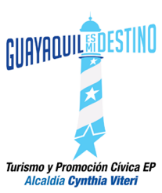 Este Calendario Oficial tiene el propósito de afianzar el civismo, de promocionar el arte, la cultura, nuestras tradiciones, la gastronomía y sembrar en el corazón de los guayaquileños el amor y el orgullo por nuestra tierra. Esta programación ha sido elaborada considerando las normas y protocolos de bioseguridad emitidos por el COE local y nacional. Además,  se transmitirá de forma virtual a través de la página institucional “Guayaquil es mi Destino” de la red social Facebook, para llegar a la ciudad, al país y al mundo. La Organización Mundial del Turismo (OMT) ha declarado que el 27 de septiembre de 2021 se centrará en Turismo para un Crecimiento Inclusivo, con el objetivo que los Estados y Organizaciones incluyan a los grupos más vulnerables del mundo. Se calcula que despúes de la pandemia 32 millones de personas quedaron en extrema pobreza, por esta razón y aprovechando la cadena de valor que genera el turismo, la OMT ayudará a impulsar la recuperación y el crecimiento de todos los sectores afectados.Bajo estos parámetros la EPM de Turismo ha trabajado en conjunto con la Dirección de Inclusión Social, el Centro Cultural Valientes de la M.I. Municipalidad de Guayaquil, la Universidad ECOTEC, el Tecnológico Universitario ARGOS y la Fundación AndarEQ, para  el proyecto Turismo sin Barreras que se realizará desde el 27 al 30 de septiembre.“Turismo sin Barreras”: contempla la inclusión de personas con capacidades especiales que serán parte de las actividades turísticas culturales, artísticas y académicas a desarrollarse del 27 al 30 de septiembre de 2021.En esta programación inclusiva participan 110 niños, jóvenes y adultos pertenecientes al Centro Cultural Valientes de la Dirección de Inclusión Social del Municipio de Guayaquil.  Las actividades que se realizarán son: Guianzas turísticas inclusivas por parte de los estudiantes del Tecnológico Universitario ARGOS y Fundación AndarEQWebinars dictados por profesores de la Universidad Ecotec y Tecnológico Universitario ARGOSFestivales artísticos inclusivos a cargo de la Dirección de Inclusión Social del Municipio de Guayaquil y la EPM de TurismoNota: Adjuntamos información de actividades en AnexoPREGÓN CÍVICO OCTUBRINO “GUAYAQUIL INDEPENDIENTE"Fecha: viernes 01 de octubreHora: 09:00Lugar: Plaza del CentenarioModalidad: Presencial (con aforo permitido por el COE cantonal)Este evento será transmitido en vivo en la cuenta institucional “Guayaquil es mi Destino” de la red social Facebook. La alcaldesa de Guayaquil, Dra. Cynthia Viteri, presidirá el Pregón Cívico de las Fiestas de Independencia, acto en el que además participará la Sra. Gloria Gallardo Zavala, presidenta de la Empresa Pública Municipal de Turismo y Promoción Cívica y demás autoridades.En este evento los artistas nacionales Lía Salazar y Fabián González interpretarán tradicionales canciones guayaquileñas y estarán acompañados por 6 parejas de baile, que se unirán al homenaje a la Perla del Pacífico junto a 30 integrantes de la Banda de Músicos de la M. I. Municipalidad de Guayaquil. Además, acudirán Juan y Juanita Pueblo más 50 cadetes de la Academia Naval Almirante Illingworth portando el estandarte de Guayaquil junto con los abanderados, 60 Pregoneros de la Academia Naval Almirante Illingworth y Academia Naval Guayaquil que darán el marco de honor a este acto.EMBANDERAMIENTO DE LA AV. 9 DE OCTUBREFecha: 01 al 31 de octubreLa Avenida 9 de octubre lucirá embanderada desde la mañana del 1 de octubre hasta el 31 de octubre.Se han colocado 46 Banderas de Guayaquil a lo largo de la Av. 9 de Octubre, desde Lorenzo de Garaycoa hasta Av. Malecón Simón Bolívar.ILUMINACIÓN DE LA PLAZA DE LA ADMINISTRACIÓN CON LUCES LEDFecha: 01 al 31 de octubreHora: 18:00 a 21:00Modalidad: Presencial (con aforo permitido por el COE cantonal)Este evento será transmitido en vivo en la cuenta institucional “Guayaquil es mi Destino” de la red social Facebook. En el primer día de Iluminación estarán presentes autoridades civiles.El viernes 1 de octubre a las 18:00 se encenderán las luces de colores: celeste y blanco en la Plaza de la Administración. Se colocarán 2.600 metros de manguera de luces led. Se iluminarán los postes, palmeras y troncos de árboles, desde la calle 10 de Agosto a Aguirre y de la Av. Malecón Simón Bolívar hasta Clemente Ballén. Se iluminarán: 26 árboles 12 palmeras 24 postes con mangueras y luces led de color celeste y blanco13 estrellas fugaces8 estrellas colgantesEn este acto se presentarán cuatro parejas de damas y caballeros guayaquileños junto a 30 integrantes de la Banda de Músicos de la M. I. Municipalidad de Guayaquil.La Plaza de la Administración permanecerá iluminada hasta el 31 de julio desde las 18h00 hasta las 21h00.SHOW ARTÍSTICO MUSICAL: HOMENAJE AL RUISEÑOR DE AMÉRICA JULIO JARAMILLOFecha: 2 de octubreHora: 17:00 – 19:00Lugar: Teatro José de La Cuadra – Plaza ColónModalidad: Presencial (con aforo permitido por el COE cantonal)Este evento será transmitido en vivo en la cuenta institucional “Guayaquil es mi Destino” de la red social Facebook. Este 01 de octubre Julio Jaramillo Laurido hubiera cumplido 86 años. Es por esta razón que se ha preparado este festival en su homenaje y al mismo tiempo para conmemorar el Día del Pasillo Ecuatoriano, celebrado en esta misma fecha. El evento contará con la participación de los artistas: Christian Jaramillo, Ivonne Andino, Roberto Rodríguez, Jonathan Luna.XVII EDICIÓN DE LA MARATÓN DE GUAYAQUILFecha: domingo 3 de octubreHora: 05:00Lugar: Puente 5 de junioModalidad: Presencial (con aforo permitido por el COE cantonal)Este año, la Maratón tiene 42 Kilométros que serán recorridos por los competidores que se inscriban en la carrera. El punto de partida es el Puente 5 de junio y recorrán diferentes sectores de la ciudad como el Malecón Simón Bolívar, Kennedy, Urdesa, Miraflores, Cdla. El Paraíso y Los Ceibos.La Maratón comprende de cuatro distancias: 5k, 10k, 21k y 42k . Para mayor información sobre las bases del concurso ingresar en: https://dm3.com/carreras/ VIII FERIA INTERNACIONAL GASTRONÓMICA RAÍCESFecha: 7 al 10 de octubreHorario: 10:00 – 21:00Lugar: Centro de Convenciones de GuayaquilModalidad: Presencial (con aforo permitido por el COE cantonal)Uno de los actos más importantes es la Feria Internacional Gastronómica Raíces 2021 que será de forma presencial. Este evento  de la Alcaldía de la Dra. Cynthia Viteri, a través de la Empresa Pública Municipal de Turismo y con el apoyo logístico de Expoplaza se realizará desde el jueves 7 al domingo 10 de octubre de 10h00 a 21h00 en los salones A, B, C y exteriores del Centro de Convenciones de Guayaquil.En el área de 10.000 m2 se permitirá un aforo del 50% . Esto significa que, de acuerdo con la regulación del Benemérito Cuerpo de Bomberos podrán permanecer en el lugar 5.357 personas al mismo tiempo, aplicando todas las medidas de distanciamiento social y sanitarias. Expoplaza, cuenta con un sistema de conteo digital que registra el ingreso de los visitantes y la salida de los mismos, a través de una pantalla colocada al ingreso de la Feria, por lo que llevando este conteo se podrá controlar los nuevos ingresos conforme la salida de los visitantes. Este sistema ya se implementó con éxito en la Feria Gastronómica Raíces 2020. La implementación de las normas de bioseguridad contempla mantener un aforo controlado, señalética y ubicación, distanciamiento social, toma de temperatura, uso de mascarilla obligatorio, dispensadores de alcohol y alfombra desinfectante.Con la presencia de la Alcaldesa de Guayaquil, Dra. Cynthia Viteri se inaugurará Raíces 2021 el jueves 7 de octubre a las 12:00 en el Salón Vicente Rocafuerte en el Centro de Convenciones de Guayaquil.Durante el evento se presentará un opening como todos los años, en el que participarán bailarines profesionales con temas alusivos a la gastronomía ecuatoriana.Todo el sector gastronómico del país se une en la VIII FERIA GASTRONÓMICA INTERNACIONAL RAÍCES. Se cuenta con alianzas estratégicas y avales como el de la Chaîne des Rôtisseurs y Escuela de los Chefs. Los visitantes podrán disfrutar de diversas huecas, feria comercial, capacitación a chefs y estudiantes de gastronomía, midiendo su capacidad y gusto en competencias culinarias.CHEFS INVITADOS: Participan 13 chefs en total, 3 internacionales y 10 nacionales quienes realizarán demostraciones e impartirán técnicas para el público. Los 3 chefs internacionales son:Damià Mulà – EspañaGustavo Sáez – ChileDiego Suárez Tufiño – ecuatoriano en MéxicoSe contará con 10 chefs nacionales que acompañarán al público y aficionados dictando charlas y deleitándonos con sus platos.José Arellano - Comal TaqueríaVictor Bermeo - KWA Anita Belén - Dulces de Anita BelénClaudia Eguez – Escuela de los chefsNatalie Areco – Chocolatera profesionalAndrés Granda - La Escuela de los ChefsEmma Estévez – Restaurante MonpatiuJavi Urrutia - Casa Julián RestauranteÁngelo Elizalde – Casa Martina (Machala)Ramón Echaiz – Carnes al carbón27 huecas tradicionales: las huecas fueron seleccionadas mediante inspecciones por parte de la Escuela de los Chefs, quienes recorrieron los diferentes sectores de la ciudad para evaluar los establecimientos participantes de la urbe.Exposición Comercial: con 80 stands participan empresas y emprendedores que ofrecen bienes y servicios de la industria de alimentos y gastronomía. La exhibición se complementa con muestra de insumos para la cocina ecuatoriana como granos, frutas y especias autóctonas. Zona de Profesionales: profesionales nacionales e internacionales de la industria gastronómica, empresarios del sector hotelero, estudiantes de chefs, de hotelería y turismo; y aficionados a la cocina encontrarán proveedores de insumos, equipos y servicios del sector.Raíces Gourmet: Espacio dedicado a la exposición de variedades de licores como cervezas, gin, vino, quesos y embutidos. Choco Raíces: participan empresas de chocolate representando con mucho orgullo a nuestro cacao.En esta edición, Raíces realiza concursos con el fin de integrar más categorías gastronómicas. Todos estos concursos serán para aficionados que ven en Raíces una plataforma ideal para crecer y posicionarse.
Los concursos son: Reto Pastelero Reto Parrillero Reto CocteleroPara mayor información sobre las bases del concurso, ingresar en: https://www.raicesecuador.com/*Se adjunta listado de las 27 huecas tradicionales participantes.JUEVES DE ARTE Y CULTURALos días jueves 7, 14, 21 y 28 de octubre se realizarán eventos artísticos a las 16h00 en las diferentes plazas y plazoletas de la ciudad para incentivar el arte y la cultura en la comunidad. En estos espacios se dará apertura a artistas nacionales que presentarán: bailes, canto, teatro, pintura y folclor. Además, se contará con la participación de artistas con capacidades especiales.Modalidad: Presencial (con aforo permitido por el COE cantonal)Este evento será transmitido en vivo en la cuenta institucional “Guayaquil es mi Destino” de la red social Facebook. Jueves 7 de octubre: Hora: 16:00Lugar: Plaza de la AdministraciónParticipan:Estatuas vivientes: Carlos Bolívar y Flor BohórquezViolinista: Luis Buhomat CarreraPareja de baile: Jordy Zambrano y Karen MielesSaxofonista Wilfrido PinedaDibujante Gabriel ContrerasGrupo Musical Hermanos GálvezJueves 14 de octubre: Hora: 16:00Lugar: Plazoleta de las calles Imbabura y PanamáParticipan:Guitarra eléctrica: Alejandro Jean PierRondalla Grupo Quimera Pintor: Rafael Arias Grupo folclórico Arte HispanoJueves 21 de octubre: Hora: 16:00Lugar: Plaza de la AdministraciónParticipan:Poesía: Joaquín Alexander Cabreras de la Academia Naval VisiónFalutista: César GuerreroMimo: William SuárezCoro Notas de Luz integrado por personas no videntesViolinista: Nicole GranjaJueves 28 de octubre:Hora: 16:00Lugar: Plazoleta de las calles Luzárraga y PanamáParticipan:Grupo Musical de Luis Ernesto Guitarra lírica: Gabriel GranjaPareja de baile del Grupo Folclórico Tangaré Pintor: Luis Alberto JaramilloSaxofonista (por confirmar nombre)FESTIVAL MUSICAL POR LAS FIESTAS DE INDEPENDENCIA DE GUAYAQUIL “GUAYAQUIL INDEPENDIENTE ES MI DESTINO”Fecha: jueves 7, viernes 8 y sábado 9 de octubreLugar: Teatro Centro de ArteModalidad: Presencial (con aforo permitido por el COE cantonal)Este evento será transmitido en vivo en la cuenta institucional “Guayaquil es mi Destino” de la red social Facebook. Este evento  se realizará durante tres días tendrá la participación de 88 artistas nacionales e internacionales, así como Orquestas que homenajearán el mes de Independencia de la Perla del Pacífico.Primer día: Jueves 7 de octubreSe presentarán 22 artistas y miembros de la OrquestaHora: 18:00 – 21:00 Los artistas que participarán son:1.	Gerardo Morán.2.	Jonathan Luna.3.	SANYI.4.	Erick Salame.5.	Katty Elisa.6.	Fernando Borja.7.	Victor Manuel Ecuatoriano.8.	Juanita Córdova.9.	Joseph Haz.10.	Juan José Jaramillo.11.	Maité Palacios.12.	Lía Salazar.13.	Orquesta de 10 integrantes para acompañamiento musical de los artistas.Segundo día: Viernes 8 de octubreSe presentarán 45 integrantes de OrquestasHora: 18:00 – 21:00 Las Orquestas que participarán son las siguientes:1.	Orquesta “Don Medardo y sus Players” (17 músicos integrantes)2.	Orquesta “Los Diamantes de Valencia”(14 músicos integrantes)3.	Orquesta “Aguilar y su orquesta” (14 músicos integrantes)Tercer día: Sábado 9 de octubreSe presentarán 21 artistas y miembros de la OrquestaHora: 16:00 – 19:00 Se realizará un opening de danza con el grupo de baile Folcosta de 8 integrantes que tendrán vestuarios con temática guayaquileña. Y participarán los siguientes artistas:1.	Máximo Escaleras.2.	Nataly Silvana.3.	Salma.4.	David Tenorio.5.	Aracely Iturralde.6.	Beatriz Gil.7.	Amado Terán.8.	Luis Ángel Castillo.9.	Susano Peña.10.	Carlos Soveni.11.	Marcia casanova.12.	Orquesta de 10 integrantes para acompañamiento musical de los artistas.RETRETAS MUSICALESLos días viernes 8, 15, 22 y 29 de octubre se realizarán retretas musicales en los diferentes parques, plazas y plazoletas de la ciudad en conmemoración a los 201 años de Independencia de Guayaquil.Modalidad: Presencial (con aforo permitido por el COE cantonal)Este evento será transmitido en vivo en la cuenta institucional “Guayaquil es mi Destino” de la red social Facebook. Viernes 8 de octubre: Hora: 11:00Lugar: Plaza de la AdministraciónViernes 15 de octubre: Hora: 16:00Lugar: Plazoleta de la calle Luzárraga y PanamáViernes 22 de octubre: Hora: 16:00Lugar: Plaza San FranciscoViernes 29 de octubre: Hora: 16:00Lugar: Parque Seminario30 integrantes Banda de Músicos de la M.I. Municipalidad de Guayaquil interpretarán melodías guayaquileñas que reseñan las costumbres y tradiciones de la urbe.SALUDO A LA AURORA GLORIOSAFecha: Sábado 9 de octubre Hora: 04:30Lugar: Plaza de la AdministraciónModalidad: Presencial (con aforo permitido por el COE cantonal)Este evento será transmitido en vivo en la cuenta institucional “Guayaquil es mi Destino” de la red social Facebook. Este es una ceremonia cívica por la Independencia de la ciudad de Guayaquil organizada por la Fundación Bienvenido GYE con el aval de la M.I. Municipalidad de Guayaquil. El programa contempla un toque de Diana de la Libertad, entonado por José Manuel Uzcátegui, Director de la Orquesta de Cámara del Colegio República de Francia y participan también la Banda de la Armada Nacional, que interpretarán el himno al 9 de Octubre. EXPOSICIÓN AERONÁUTICAFecha: sábado 9 y domingo 10 de octubreHora: de 10:00 a 18:00 Lugar: Explanada “El Fortín” del Malecón Simón BolívarModalidad: Presencial (con aforo permitido por el COE cantonal)Con motivo del centésimo primer aniversario de Creación de la Aviación Nacional y Día de la Fuerza Aérea Ecuatoriana, que se conmemora cada 27 de octubre, dicha institución realizará actividades culturales tales como la exposición de aeronaves, exhibición fotográfica y gimnasia de fusiles con la finalidad de fortalecer la vinculación con la comunidad.UNCIÓN CÍVICA, OFRENDA FLORAL EN HOMENAJE A JOSÉ JOAQUÍN DE OLMEDO Y TRIBUTO DE LA JUVENTUD A GUAYAQUILFecha: Sábado 9 de octubre Hora: 12:00Lugar: Plaza Olmedo (Malecón Simón Bolívar)Modalidad: Presencial (con aforo permitido por el COE cantonal)Este evento será transmitido en vivo en la cuenta institucional “Guayaquil es mi Destino” de la red social Facebook. Se colocará una ofrenda floral en el monumento a José Joaquín de Olmedo en la Plaza Olmedo para rendir homenaje a Guayaquil en sus fiestas de Independencia. En el marco de honor estarán 30 estudiantes de la Academia Naval Almirante Illingworth portando banderas de Guayaquil. A continuación, se presentará un Tributo de la Juventud a Guayaquil, con coreografía cívica, Pizarra Humana, 30 estudiantes como marco de honor y 15 cosacos de la Academia Naval Guayaquil y Academia Naval Almirante Illingworth. Además, se contará con la participación de 30 integrantes de la banda de músicos de la M.I. Municipalidad de Guayaquil. SESIÓN SOLEMNE Fecha: sábado 9 de octubreHora: 19:00Lugar: Hemiciclo de la RotondaModalidad: Presencial (con aforo permitido por el COE cantonal)Este evento será transmitido en vivo en la cuenta institucional “Guayaquil es mi Destino” de la red social Facebook. La Alcaldesa de la ciudad, Dra, Cynthia Viteri presidirá el acto cívico por el 9 de Octubre en el marco de los 201 años de Independencia de Guayaquil. Al acto asistirán autoridades municipales, civiles e invitados especiales.RETRETA MUSICALFecha: sábado 9 de octubreHora: de 19:00 a 20:30 Lugar: Av. Malecón Simón Bolívar y calle Numa Pompilio LlonaModalidad: Presencial (con aforo permitido por el COE cantonal)50 integrantes de la Banda de Música del Comando de Operaciones Aéreas y Defensa realizará una retreta musical con temas alusivos a las fiestas de Guayaquil en honor a los 201 años de independencia de la Perla del Pacífico. CONCIERTO DE LA LIBERTAD DE GUAYAQUILFecha: martes 12 de octubre Hora: 18:00 – 19:30 Lugar: Plaza Olmedo (Malecón Simón Bolívar)Modalidad: Presencial (con aforo permitido por el COE cantonal)Este evento será transmitido en vivo en la cuenta institucional “Guayaquil es mi Destino” de la red social Facebook. La Orquesta de Cámara del Colegio República de Francia y los artistas líricos Francisco Ortega y Kristina Butler, bajo la dirección del Maestro José Manuel Uzcátegui se realizará un homenaje a la Perla del Pacífico.CONCIERTO DE LA INDEPENDENCIAFecha: jueves 14 de octubre Hora: 19:00 – 20:30 Lugar: Plaza CentenarioModalidad: Presencial (con aforo permitido por el COE cantonal)Este evento será transmitido en vivo en la cuenta institucional “Guayaquil es mi Destino” de la red social Facebook. La Orquesta Sinfónica Juvenil de Guayaquil dirigida por el maestro Patricio Jamarillo, el octeto Talbot Coral y los cantantes Viviana Rodríguez, Beatriz Gil, Olga Vreska, Astrid Achi, Ovidio Parra, Andrés Córdova, Salvador Rivera interpretarán canciones guayaquileñas en homenaje a los 201 años de Independencia de la Perla del Pacífico. SHOW ARTÍSTICO POR LA INDEPENDENCIA DE GUAYAQUILFecha: viernes 15 de octubreHora: 18:00 – 20:00 Lugar: Teatro José De la Cuadra Modalidad: Presencial (con aforo permitido por el COE cantonal)Este evento será transmitido en vivo en la cuenta institucional “Guayaquil es mi Destino” de la red social Facebook. Este homenaje se realizará con la participación de reconocidos artistas nacionales como Roberto Cobos, Enrique Contreras, Ivonne Andino, Dan Dan y Chicas Dulces interpretando canciones guayaquileñas.TERTULIA GUAYAQUILEÑAFecha: sábado 16 de octubreHora: 19:00 – 20:30 Lugar: Teatro Centro de Arte Modalidad: Presencial (con aforo permitido por el COE cantonal)Este evento será transmitido en vivo en la cuenta institucional “Guayaquil es mi Destino”, de la red social Facebook.En honor a las fiestas de independencia de la ciudad, artistas nacionales como Astrid Achi, Hilda Murillo, Nicole Rubira, Fernando Vargas, Cuarteto Mestizo, Sebastián Jaramillo y Olga Oleagoitea interpretarán canciones guayaquileñas, además, durante el evento se realizará una intervención en la que se contará la historia de Independencia de la Perla del Pacífico.FESTIVAL DE CÓMICS POR LA INDEPENDENCIA DE GUAYAQUILFecha: viernes 22 de octubreHora: 10:00 – 11:00Lugar: Plaza de la AdministraciónModalidad: Presencial (con aforo permitido por el COE cantonal)Este evento será transmitido en vivo en la cuenta institucional de Facebook “Guayaquil es mi Destino”.Estudiantes de 11 Instituciones Educativas tales como “Colegio Nacional Vicente Rocafuerte”, “Colegio Fiscal de Bachillerato Simón Bolívar”, Educativa Fiscal Rita Lecumberri”, “Unidad Educativa Particular Bilingüe Ecomundo”, “Colegio Almirante Thomas Charles Wright Montgomery”, “Instituto Tecnológico Superior Speedwriting”, “Unidad Educativa Bilingüe La Inmaculada”, “Academia Naval Almirante Illingworth”, “Academia Naval Guayaquil”, “Colegio Americano de Guayaquil”, “Unidad Educativa Liceo del Norte”,  realizarán una exhibición de sus mejores ilustraciones y cómics con la temática de “La Independencia de Guayaquil”. Posteriormente, se entregará un reconocimiento especial a los estudiantes por su participación.SHOW ARTÍSTICO EN HOMENAJE AL PASILLO ECUATORIANOFecha: jueves 28 de octubreHora: 19:00 – 20:30 Lugar: Teatro Centro de ArteModalidad: Presencial (con aforo permitido por el COE cantonal)Este evento será transmitido en vivo en la cuenta institucional de Facebook “Guayaquil es mi Destino”.Reconocidos artistas ecuatorianos tales como Beatriz Gil, Leo Vasco, Danny Gálvez, Olga Oleagoitea, Trío Armonía, entre otros le rinden homenaje al género musical icónico del Ecuador, el Gran Pasillo Ecuatoriano. FESTIVAL DE ORATORIA POR EL “DÍA DEL ESCUDO NACIONAL DEL ECUADOR” Fecha: viernes 29 de octubreHora: 10:00 – 11:00 Lugar: Plaza de la Administración Modalidad: Presencial (con aforo permitido por el COE cantonal)Este evento será transmitido en vivo en la cuenta institucional de Facebook “Guayaquil es mi Destino”.Estudiantes de 11 Instituciones Educativas tales como “Colegio Nacional Vicente Rocafuerte”, “Colegio Fiscal de Bachillerato Simón Bolívar”, Educativa Fiscal Rita Lecumberri”, “Unidad Educativa Particular Bilingüe Ecomundo”, “Colegio Almirante Thomas Charles Wright Montgomery”, “Instituto Tecnológico Superior Speedwriting”, “Unidad Educativa Santa Mariana de Jesús”, “Colegio Fiscal Huancavilca”, “Academia Naval Almirante Illingworth”, “Academia Naval Guayaquil”, “Unidad Educativa Liceo del Norte” exaltarán el Día del Escudo Nacional del Ecuador. Posteriormente, se entregará un reconocimiento especial a los estudiantes por su participación.Plazas de trabajo generadas en las contrataciones del mes de OctubreAl culminar las Fiestas del mes de Octubre, la M.I. Municipalidad de Guayaquil y la Empresa Pública Municipal de Turismo tenemos la satisfacción de apoyar a más de 88 artistas nacionales y la generación de 764 plazas de trabajo directas y 2.179 beneficiarios indirectos, a través de la creación de espacios para que los ciudadanos disfruten en familia.Por ello, seguiremos apoyando a todo el gremio artístico que actúa en beneficio de esta ciudad y que aporta grandemente a la reactivación turística, cultural y económica de la Perla del Pacífico.